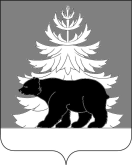   РОССИЙСКАЯ ФЕДЕРАЦИЯ  ИРКУТСКАЯ ОБЛАСТЬАдминистрацияЗиминского районного муниципального образованияП О С Т А Н О В Л Е Н И Е                            от 19.12.2022                      г. Зима                              № 879         Об утверждении Положения   об общественном         совете  при  администрации  Зиминского районного           муниципального     образованияВ соответствии с частью 3 статьи 13 Федерального закона от 21 июля 2014 года № 212-ФЗ «Об основах общественного контроля в Российской Федерации», руководствуясь статьями 22,46 Устава  Зиминского районного муниципального образования, администрация Зиминского районного муниципального образования,  ПОСТАНОВЛЯЕТ:  1.  Утвердить Положение об общественном  совете  при  администрации  Зиминского    районного   муниципального     образования (прилагается).  2. Постановление администрации Зиминского районного муниципального образования от 22.11.2016 № 1106 «О создании Общественного совета при администрации Зиминского районного муниципального образования» признать утратившим юридическую силу.  3. Настоящее постановление опубликовать в  информационно- аналитическом, общественно-политическом еженедельнике «Вестник района» и разместить на официальном сайте администрации Зиминского районного муниципального образования в информационно-телекоммуникационной сети «Интернет» www.rzima.ru.  4. Настоящее постановление вступает в силу после дня его официального опубликования.   5.   Контроль исполнения настоящего постановления оставляю за собой.Мэр Зиминского районногомуниципального образования                                                                                    Н.В. НикитинаПриложениеУТВЕРЖДЕНОпостановлением администрации Зиминского районного муниципального образованияот 19.12.2022 г.  № 879Положениеоб общественном совете при администрации Зиминского районного муниципального образованияГлава 1. Общие положения1. Настоящее Положение определяет задачи, функции, срок полномочий и порядок деятельности общественного совета при администрации Зиминского районного муниципального образования (далее – общественный совет).2. Общественный совет является постоянно действующим консультативно-совещательным органом. 3. Общественный совет в своей деятельности руководствуется Конституцией Российской Федерации, федеральными конституционными законами, федеральными законами, иными нормативными правовыми актами Российской Федерации, законами Иркутской области, иными нормативными правовыми актами Иркутской области, Уставом Зиминского районного муниципального образования и иными нормативными правовыми актами органов местного самоуправления Зиминского районного муниципального образования, а также настоящим Положением.4. Решения общественного совета носят рекомендательный характер. 5. Члены общественного совета осуществляют свою деятельность на общественных началах.Глава 2. Задачи и функции общественного совета6. Основными задачами общественного совета являются:1) обеспечение взаимодействия администрации Зиминского районного муниципального  образования  (далее – местная администрация) с общественной палатой Зиминского районного муниципального образования (далее – общественная палата), общественными объединениями (за исключением политических партий) и иными некоммерческими организациями, осуществляющими деятельность на территории Зиминского района (далее – общественные объединения), жителями Зиминского района (далее – жители);2) учет потребностей и интересов жителей, общественных объединений при реализации полномочий местной администрации по решению вопросов местного значения, а также осуществлению отдельных государственных полномочий, переданных органам местного самоуправления федеральными законами и законами Иркутской области; 3) обеспечение учета общественного мнения, предложений и рекомендаций жителей, общественных объединений при принятии решений местной администрацией;4) привлечение жителей и представителей общественных объединений к решению вопросов местного значения;5) осуществление общественного контроля за деятельностью местной администрации.7. Общественный совет в соответствии с возложенными на него задачами осуществляет следующие функции:1) выдвижение и поддержка гражданских инициатив, направленных на реализацию полномочий местной администрации по решению вопросов местного значения, а также осуществлению отдельных государственных полномочий, переданных органам местного самоуправления федеральными законами и законами Иркутской области;2) подготовка предложений по совершенствованию деятельности местной администрации по решению вопросов местного самоуправления и реализации отдельных государственных полномочий, переданных органам местного самоуправления федеральными законами и законами Иркутской области;3) обсуждение проектов общественно значимых нормативных правовых актов местной администрации;4) организация и проведение общественного мониторинга, общественной экспертизы, общественной проверки, общественного обсуждения, а также иных форм общественного контроля;5) участие членов общественного совета в работе аттестационной и конкурсной комиссий местной администрации, комиссии по соблюдению требований к служебному поведению муниципальных служащих и урегулированию конфликта интересов.Глава 3. Права общественного совета8. Общественный совет для решения возложенных на него задач вправе:1) по согласованию с мэром Зиминского районного муниципального образования  (далее – мэр ЗРМО) направлять членов общественного совета для участия в совещаниях, конференциях и семинарах, проводимых местной администрацией;2) привлекать к своей работе представителей общественных объединений, не имеющих своих представителей в общественном совете, членов общественной палаты, представителей экспертных и научных организаций, а также отдельных специалистов и экспертов, обладающих знаниями в определенных отраслях;3) организовывать и проводить семинары, конференции, заседания «круглых столов» и другие мероприятия;4) получать в установленном порядке от органов местного самоуправления Зиминского районного муниципального образования информацию, необходимую для обеспечения деятельности общественного совета;5) создавать постоянные и временные рабочие органы (комиссии, рабочие группы и т.п.).Глава 4. Состав общественного совета9. Общественный совет формируется сроком на пять лет в количестве девяти членов.10. Общественный совет формируется в соответствии с порядком образования общественного совета при местной администрации, утвержденным постановлением местной администрации.11. Персональный состав общественного совета утверждается распоряжением местной администрации.12. Полномочия члена общественного совета прекращаются досрочно в случае:1) подачи им заявления о выходе из состава общественного совета;2) признания его недееспособным, безвестно отсутствующим или объявления умершим на основании решения суда, вступившего в законную силу;3) смерти члена общественного совета;4) вступления в законную силу вынесенного в отношении его обвинительного приговора суда;5) избрания депутатом Государственной Думы Федерального Собрания Российской Федерации, депутатом законодательного (представительного) органа государственной власти субъекта Российской Федерации, депутатом представительного органа муниципального образования, назначения его на государственную должность Российской Федерации, государственную должность субъекта Российской Федерации, муниципальную должность, должность федеральной государственной службы, должность государственной гражданской службы субъекта Российской Федерации, должность муниципальной службы;6) прекращения гражданства Российской Федерации, приобретения гражданства иностранного государства;7) выезда на постоянное место жительства за пределы территории Иркутской области;8) грубого нарушения этических норм; 9) систематического (более трех раз) неучастия без уважительной причины в заседаниях общественного совета;10) систематического (более двух раз) неисполнения без уважительной причины поручений председателя или заместителя председателя общественного совета.13. Решение о досрочном прекращении полномочий члена общественного совета принимается мэром ЗРМО. В случаях, предусмотренных пунктами 8, 9 и 10 пункта 12 настоящего Положения, решение о досрочном прекращении полномочий члена общественного совета принимается мэром ЗРМО  на основании представления общественного совета.Глава 5. Организация деятельности общественного совета14. Общественный совет избирает из своего состава председателя общественного совета, заместителя председателя общественного совета и секретаря общественного совета. 15. Решение об избрании председателя общественного совета, заместителя председателя общественного совета и секретаря общественного совета принимается на заседании общественного совета большинством голосов от общего числа членов общественного совета. 16. Председатель общественного совета:1) осуществляет общее руководство деятельностью общественного совета;2) ведет заседания общественного совета;3) на основе предложений членов общественного совета готовит планы работы общественного совета и представляет их на утверждение общественного совета;4) организует подготовку заседаний общественного совета;5) формирует повестку дня заседания общественного совета на основании предложений членов общественного совета и главы муниципального образования;6) подписывает протоколы заседаний общественного совета и иные документы общественного совета;7) в рамках деятельности общественного совета дает поручения заместителю председателя, секретарю, членам общественного совета;8) осуществляет иные функции, необходимые для обеспечения деятельности общественного совета.17. Заместитель председателя общественного совета:1) оказывает содействие председателю общественного совета в осуществлении возложенных на него функций;2) выполняет поручения председателя общественного совета; 3) по поручению председателя общественного совета выполняет его функции в его отсутствие.18. Секретарь общественного совета:1) организует подготовку материалов к заседаниям общественного совета;2) информирует членов общественного совета о месте и времени проведения заседания общественного совета, повестке дня заседания общественного совета;3) ведет протоколы заседаний общественного совета;4) осуществляет документально-техническое обеспечение деятельности общественного совета. 19. Основной формой деятельности общественного совета являются заседания.  20. Заседания общественного совета проводятся по мере необходимости, но не реже одного раза в три месяца.21. Заседания общественного совета считаются правомочными, если на них присутствуют более половины членов общественного совета. 22. Члены общественного совета обязаны лично участвовать в заседаниях общественного совета. 23. В заседаниях общественного совета с правом совещательного голоса может участвовать глава муниципального образования или уполномоченное им должностное лицо.24. В порядке, установленном общественным советом, в заседаниях общественного совета могут участвовать с правом совещательного голоса  представители общественных объединений, не имеющие своих представителей в общественном совете, члены общественной палаты и иные лица.25. Решения общественного совета принимаются большинством голосов членов общественного совета, присутствующих на заседании общественного совета, если иное не предусмотрено настоящим Положением. При равенстве голосов решающим является голос председательствующего на заседании общественного совета.Член общественного совета, не согласный с решением общественного совета, вправе письменно изложить свое особое мнение. Особое мнение члена общественного совета прилагается к протоколу заседания общественного совета.26. Решения общественного совета оформляются протоколом заседания общественного совета.  27. По решению общественного совета могут создаваться рабочие группы и комиссии с привлечением при необходимости специалистов различных направлений деятельности, представителей общественных объединений, не имеющие своих представителей в общественном совете, членов общественной палаты и иных лиц.28. Общественный совет ежегодно в срок до 1- го  марта  года, следующего за истекшим, готовит и направляет мэру ЗРМО сводную информацию об итогах своей деятельности за год.29. Информация о решениях общественного совета, а также ежегодная сводная информация об итогах деятельности общественного совета подлежат размещению на официальном сайте администрации Зиминского районного муниципального образования в информационно-телекоммуникационной сети «Интернет».30. Организационно-техническое обеспечение деятельности общественного совета осуществляет местная администрация.